АКТобщественной проверкина основании плана работы Общественной палаты г.о. Королев, 
в рамках проведения системного и комплексного общественного контроля, проведен  осмотр аптек городского округа  Королев по проверке цен на ЖНВЛП.Сроки проведения общественного контроля:  12 июля 2019 года.Основания для проведения общественного контроля: в соответствии с обращением граждан городского округа Королев и планом работы Общественной палаты г. о. Королёв.Форма общественного контроля:  общественный мониторинг Место осуществления общественного мониторинга  г.о. Королев:- ул. Исаева, д.1Б,- ул. Исаева, д.2,- ул. Калинина, д.2.Предмет мониторинга:  - Наличие и соответствие розничной цены на жизненно важные и необходимые медицинские препараты (ЖНВЛП) в аптеках городского округа Королев Государственному реестру цен (предельная розничная цена).Состав группы общественного контроля: члены комиссии «по качеству жизни граждан, социальной политике, трудовым отношениям, экологии, природопользованию и сохранению лесов» Общественной палаты г.о. Королев.Кошкина Любовь Владимировна, зам. председателя комиссииСильянова Тамара Александровна, член комиссииБелова Ольга Юрьевна, консультант-эксперт комиссии.Группа общественного контроля провела мониторинг трех аптек, расположенных по адресам: аптека «Будь здоров» на  ул. Исаева, д.2; аптечный пункт №996 «Озерки» на ул. Исаева, д.1Б; аптек «ВИТАФАРМ» на ул. Калинина, д.2.Осмотр показал:  - В целом лекарственные средства в аптеках в наличии, в достаточном ассортименте. Цены в выше упомянутых аптеках на момент проверки не превышают предельную розничную цену Государственного реестра цен. В ходе общественного контроля проводилась фотосъемка на камеру телефона.Результаты общественного мониторинга в виде Акта будут направлены в Администрацию г.о. Королев.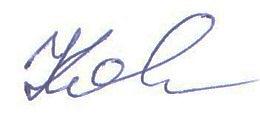 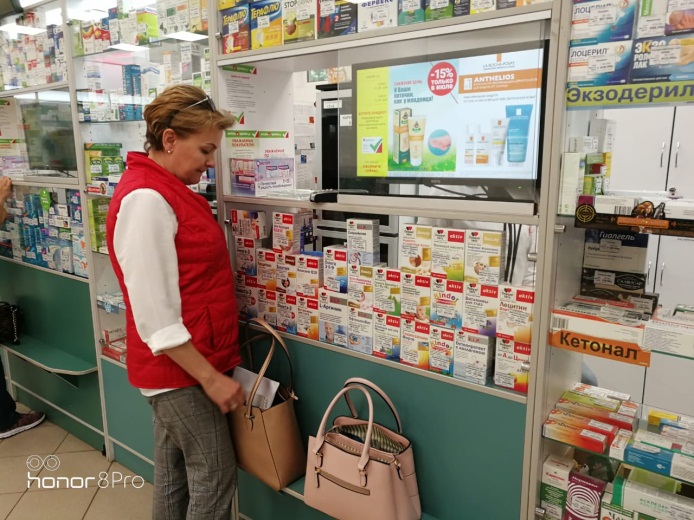 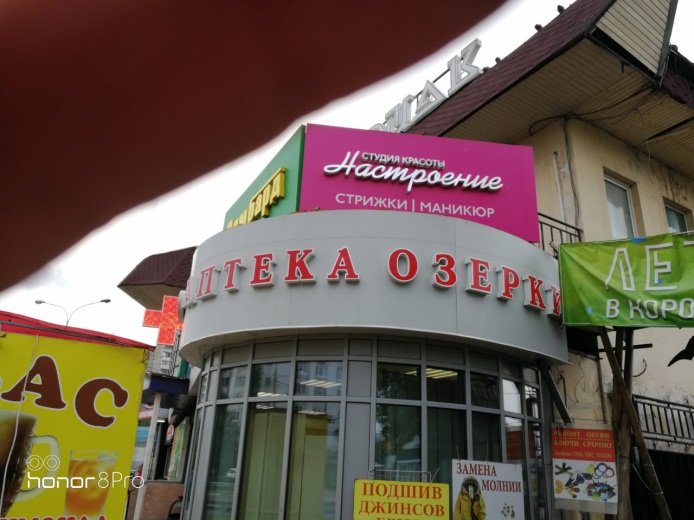 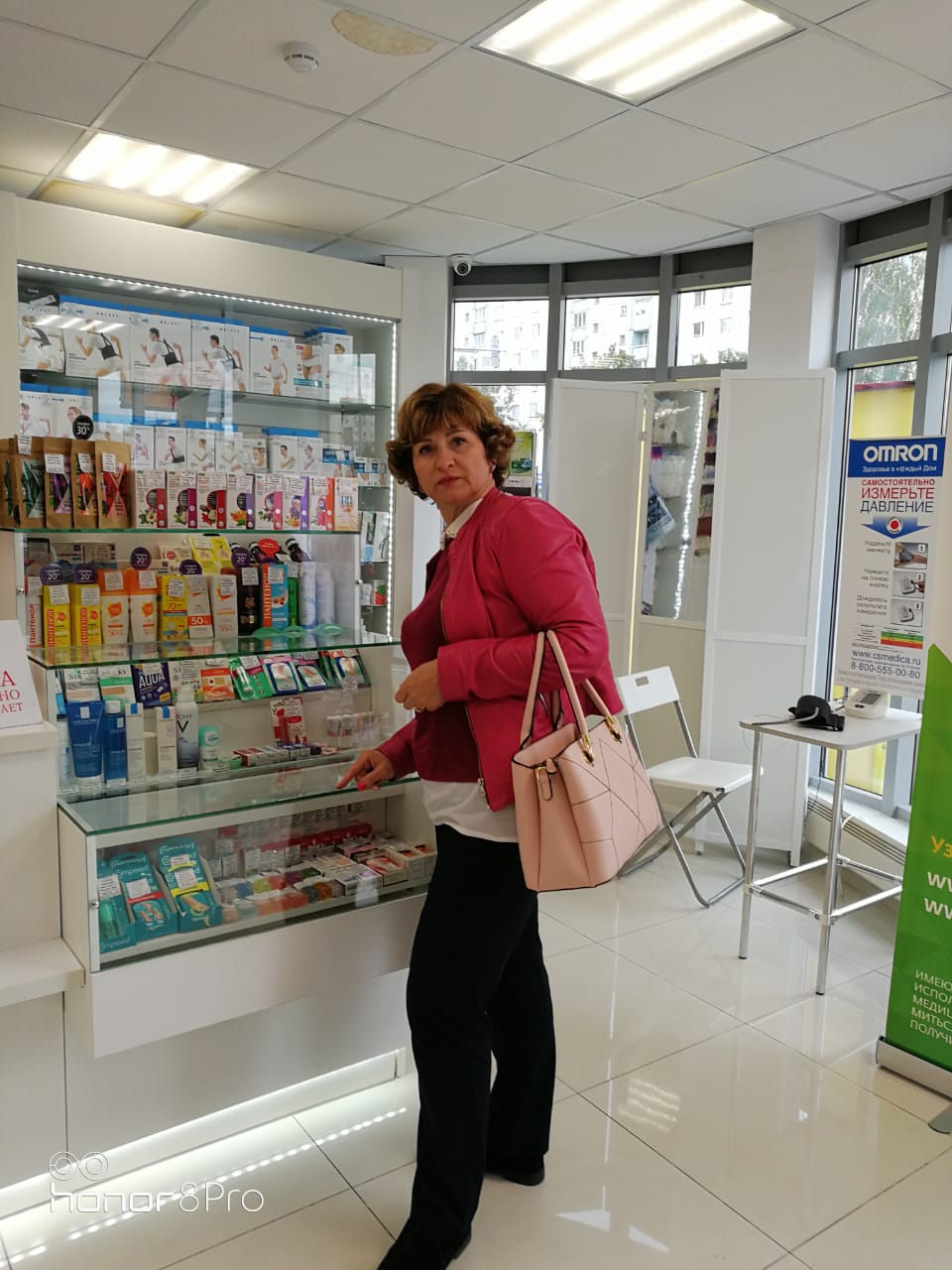 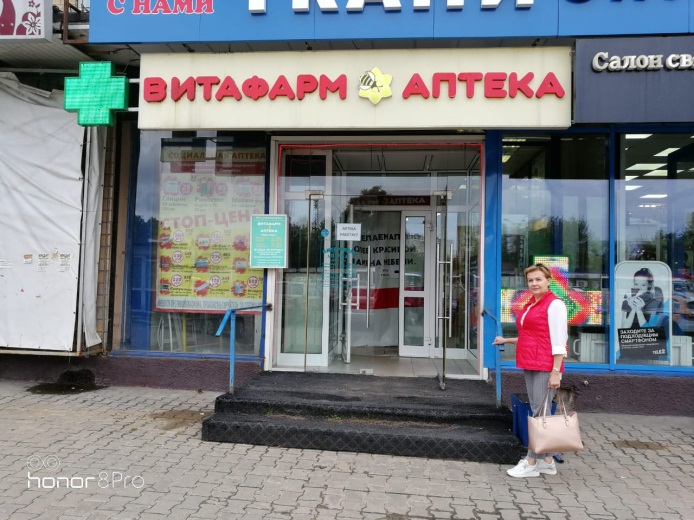 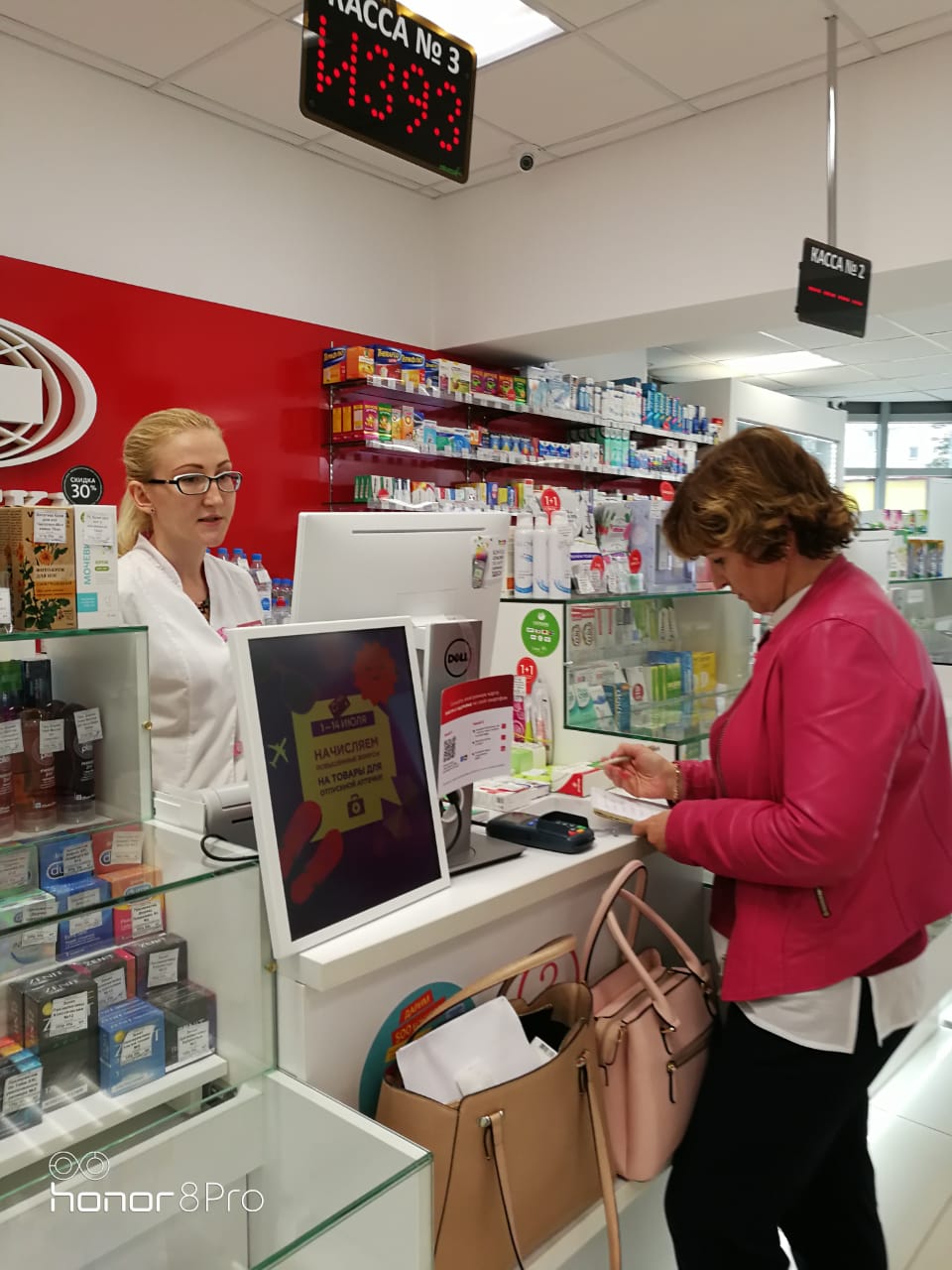 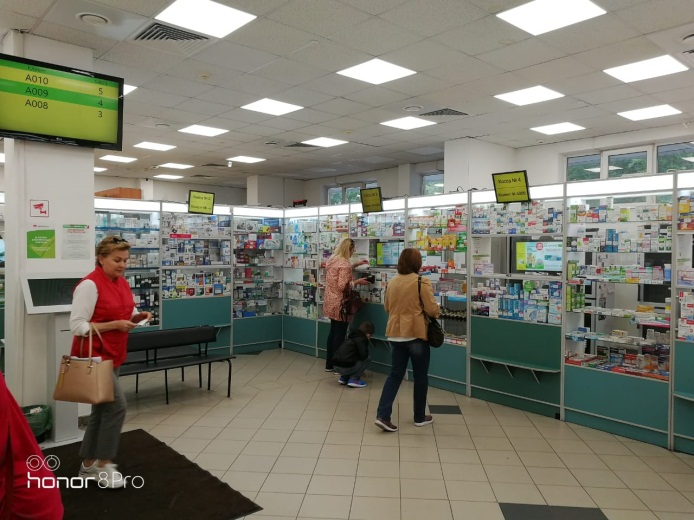 «УТВЕРЖДЕНО»Решением Совета Общественной палаты г.о. Королев Московской областиот 23.07.2019г. протокол № 16Председатель комиссии «по качеству жизни населения, социальной политике,…» Общественной палаты г.о. КоролевЛ.В. Кошкина